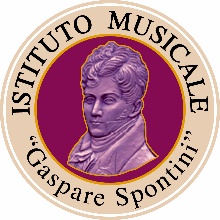 CONSORZIO ISTITUTO MUSICALE “GASPARE SPONTINI” (Autorizz. Min. 12/9/57 – Presa d’atto Min. 4/2/89) segreteria@istitutospontini.itScheda di iscrizione Anno scolastico 2022/2023                    Corso di TEATRO           Docenti FRANCESCO e PAOLO R. MARIA ACETIAlunno/a _______________________________________________________ Luogo e data di nascita ____________________________________________ Comune di residenza ______________________________________________ Indirizzo ________________________________________________________ Tel._______________________________Cell. _________________________ e.mail (leggibile)__________________________________________________ * Lezione Collettiva di 1 ora settimanale euro 45 mensiliI versamenti possono essere effettuati esclusivamente tramite:IBAN: IT04 V030 6913 5061 0000 0300 026 bonifico Intesa San Paolo SpAintestato all’Istituto Musicale “Gaspare Spontini”Il sottoscritto si impegna al versamento delle tasse scolastiche entro il 10 di ogni mese da Ottobre a Maggio compreso.IN CASO DI MANCATO PAGAMENTO ENTRO I TERMINI STABILITI, LE LEZIONI SARANNO INTERROTTE CON EFFETTO IMMEDIATO. Si autorizza: - il trattamento dei dati nel rispetto della legge sulla privacy, i quali saranno utilizzati esclusivamente all’interno dell’Istituto e non ceduti a terzi. - l’utilizzo e la pubblicazione sul sito internet e sulla pagina Facebook ed Instagram di questo Istituto (www.istitutospontini.it) di eventuali immagini dell’allievo/a esclusivamente come materiale informativo e di promozione. Ne vieta altresì l’uso in contesti che ne pregiudichino la dignità personale ed il decoro.Data __________________                                             ___________________________________________                                          (firma del genitore o dell’allievo/a se maggiorenne) 